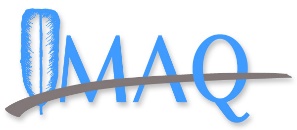 TITLE:					General ManagerDEPARTMENT:			ITREPORTS TO:	Chief Operating OfficerJOB CLASSIFICATION:	ExemptPOSTING DATE:	06/27/2019GENERAL:The General Manager will be responsible for business development and management of information technology contracts in the local, state, and federal arenas.  The GM will also manage the in-house IT staff and systems. ESSENTIAL JOB RESPONSIBILITIES:Evaluate and identify business opportunities.  Understand and implement compliance for Small Business Administration programs to include 8(a) and HubZone.Develop a Mentor/Protégé relationship for Imaq Technology.  Manage IT staff and communicate job expectations through planning, monitoring, and appraising job results.Maintains organization's effectiveness and efficiency by defining, delivering, and supporting strategic plans for implementing information technologies.Completes projects by coordinating resources and timetables with user departments and data center.Verifies application results by conducting system audits of technologies implemented.Preserves assets by implementing disaster recovery and back-up procedures and information security and control structures.Recommends information technology strategies, policies, and procedures by evaluating organization outcomes; identifying problems; evaluating trends; anticipating requirements.Accomplishes financial objectives by forecasting requirements; preparing an annual budget; scheduling expenditures; analyzing variances; initiating corrective action.Maintains quality service by establishing and enforcing organization standards.Maintains professional and technical knowledge by attending educational workshops; reviewing professional publications; establishing personal networks; benchmarking state-of-the-art practices; participating in professional societies.Contributes to team effort by accomplishing related results as needed.Monitor changing network technology and deliver a technology update to the executive team each quarterEDUCATION & SKILLS REQUIRED:Bachelor’ Degree in Computer Science, Business, or related field (Master’s degree preferred)3+ years’ experience in information technology managementComprehensive understanding of network architecture and client/server technologySoftware development abilities preferredAbility to get along with diverse personalities while displaying tact, maturity and flexibilityFlexibility to work varied hours for events and to meet deadlines as neededMust be flexible and responsive to the urgency of a situation where expertise is neededExcellent communication skills, both oral and written, as well as strong problem solving skills requiredNote: The information presented indicates a general nature and level of work expected by employee in this classification. It is not designed to contain, nor to be interpreted as, a comprehensive inventory of all duties, responsibilities, qualifications and objectives required of employees assigned to this job.  Imaq Technology is a subsidiary of St. Mary’s Native Corporation.